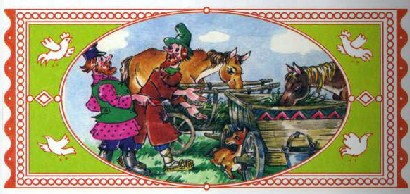 Ехали два брата: один бедный, другой богатый. У обоих по лошади — у бедного кобыла, у богатого мерин. Остановились они на ночлег рядом. У бедного кобыла принесла ночью жеребенка; жеребенок подкатился под телегу богатого. Будит он наутро бедного:— Вставай, брат! У меня телега ночью жеребенка родила.Брат встает и говорит:— Как можно, чтоб телега жеребенка родила? Это моя кобыла принесла. Богатый говорит:— Кабы твоя кобыла принесла, жеребенок бы подле нее был!Поспорили они и пошли до начальства. Богатый дарил судей деньгами, а бедный словами оправдывался.Дошло дело до самого царя. Велел он призвать обоих братьев и загадал им четыре загадки:— Что всего на свете сильнее и быстрее? Что всего на свете жирнее? Что всего мягче? И что всего милее? И положил им сроку три дня:— На четвертый приходите, ответ дайте!Богатый подумал-подумал, вспомнил про свою куму и пошел к ней совета просить.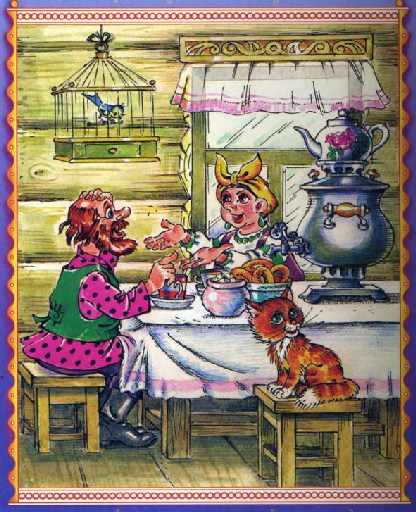 Она посадила его за стол, стала угощать, а сама спрашивает:— Что так печален, куманек?— Да загадал мне государь четыре загадки, а сроку всего три дня положил.— Что такое, скажи мне.— А вот что, кума! Первая загадка: что всего в свете сильнее и быстрее?— Экая загадка! У моего мужа карая кобыла есть; нет ее быстрее! Коли кнутом приударишь, зайца догонит.— Вторая загадка: что всего на свете жирнее?— У нас другой год рябой боров кормится; такой жирный стал, что на ноги не поднимается!— Третья загадка: что всего в свете мягче?— Известное дело — пуховик, уж мягче не выдумаешь!— Четвертая загадка: что всего на свете милее?— Милее всего внучек Иванушка!— Ну, спасибо тебе, кума! Научила уму-разуму, по век тебя не забуду.А бедный брат залился горькими слезами и пошел домой. Встречает его дочь-семилетка:— О чем ты, батюшка, вздыхаешь да слезы ронишь?— Как же мне не вздыхать, как слез не ронить? Задал мне царь четыре загадки, которые мне и в жизнь не разгадать.— Скажи мне, какие загадки.— А вот какие, дочка: что всего на свете сильнее и быстрее, что всего жирнее, что всего мягче и что всего милее?— Ступай, батюшка, и скажи царю: сильнее и быстрее всего ветер, жирнее всего земля: что ни растёт, что ни живет, земля питает! Мягче всего рука: на что человек не ляжет, а все руку под голову кладет; а милее сна нет ничего на свете!Пришли к царю оба брата — и богатый и бедный. Выслушал их царь и спрашивает бедного:— Сам ли ты дошел или кто тебя научил? Отвечает бедный:— Ваше царское величество! Есть у меня дочь-семилетка, она меня научила.— Когда дочь твоя мудра, вот ей ниточка шелкова; пусть к утру соткет мне полотенце узорчатое.Мужик взял шелкову ниточку, приходит домой кручинный, печальный.— Беда наша! — говорит дочери. — Царь приказал из этой ниточки соткать полотенце.— Не кручинься, батюшка! — отвечала семилетка; отломила прутик от веника, подает отцу и наказывает: — Поди к царю, скажи, чтоб нашел того мастера, который бы сделал из этого прутика кросна: было бы на чем полотенце ткать!Мужик доложил про то царю. Царь дает ему полтораста яиц.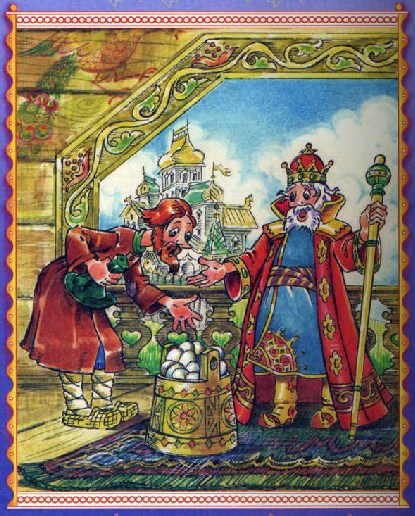 — Отдай, говорит, — своей дочери; пусть к завтрему выведет мне полтораста цыплят.Воротился мужик домой еще кручиннее, еще печальнее:— Ах, дочка! От одной беды увернешься — другая навяжется!— Не кручинься, батюшка! — отвечала семилетка. Попекла яйца и припрятала к обеду да к ужину, а отца посылает к царю:— Скажи ему, что цыплятам на корм нужно одноденное пшено: в один бы день было поле вспахано, да просо засеяно, сжато и обмолочено. Другого пшена наши цыплята и клевать не станут.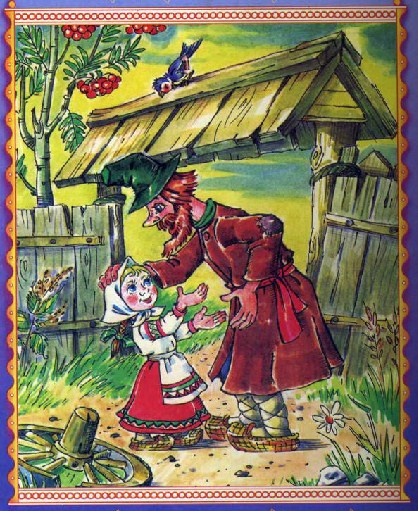 Царь выслушал и говорит:— Когда дочь твоя мудра, пусть наутро сама ко мне явится — ни пешком, ни на лошади, ни голая, ни одетая, ни с гостинцем, ни без подарочка.“Ну, — думает мужик, — такой хитрой задачи и дочь не разрешит; пришло совсем пропадать!”— Не кручинься, батюшка! — сказала ему дочь-семилетка. — Ступай-ка к охотникам да купи мне живого зайца да живую перепелку.Отец пошел и купил ей зайца и перепелку.На другой день поутру сбросила семилетка всю одежду, надела на себя сетку, а в руки взяла перепелку, села верхом на зайца и поехала во дворец.Царь ее у ворот встречает. Поклонилась она царю.— Вот тебе, государь, подарочек! — и подает ему перепелку.Царь протянул было руку, перепелка порх — и улетела!— Хорошо, — говорит царь, — как приказал, так и сделано. Скажи мне теперь: ведь твой отец беден, чем вы кормитесь?— Отец мой на сухом берегу рыбу ловит, ловушек в воду не ставит, а я подолом рыбу ношу да уху варю.— Что ты, глупая, когда рыба на сухом берегу живет? Рыба в воде плавает!— А ты умен! Когда видано, чтобы телега жеребенка принесла?Царь присудил отдать жеребенка бедному мужику, а дочь его взял к себе. Когда семилетка выросла, он женился на ней, и стала она царицею.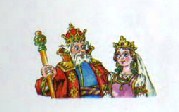 Иллюстрации: Сазонова Т.П. и Прытков Ю.А.